Результати моніторингового дослідження безпечного освітнього середовища в БМАНУМ	Дата проведення: квітень 2020/2021 н.р.	Мета дослідження: вивчити рівень безпечності освітнього середовища у БМАНУМ та виявити наявність або відсутність конфліктних ситуацій між учасниками освітнього процесу. 	В анонімному опитуванні взяли участь 63 слухачі (8-11 класів) всіх наукових відділень БМАНУМ.  	Узагальнюючи надані варіанти відповідей на питання анкети «Безпечне освітнє середовищє» дійшли наступних висновків:навчання у БМАНУМ є комфортним для здобувачів освіти;слухачі БМАНУМ почуваються у безпеці перебуваючи в закладі позашкільної освіти;учні не потерпали від випадків булінгу в Буковинській Малій академії наук та не були учасниками конфліктних ситуацій, пов'язаних із сексуальними домаганнями, дискримінацією, корупцією тощо;98% опитаних стверджують, що керівництво закладу доступне та відкрите до спілкування;у цілому слухачі БМАНУМ мають розуміння що таке кібербулінг та медіаграмотність, але 11 % все ж таке відповіли «Ні»;слухачі висунули пропозиції щодо збільшення заходів, присвячених медіаграмотності та важливості дотримання академічної доброчесності.		Опитування здобувачів освіти є ефективним інструментом у подальшій розбудові ефективної внутрішньої системи забезпечення якості освітньої діяльності та створення безпечних умов для учасників освітнього процесу.https://docs.google.com/forms/d/1xZ49HpKgAwS1J5bbj4mAEoo7SePLYxfP6AfTb6EEKYA/edit#responses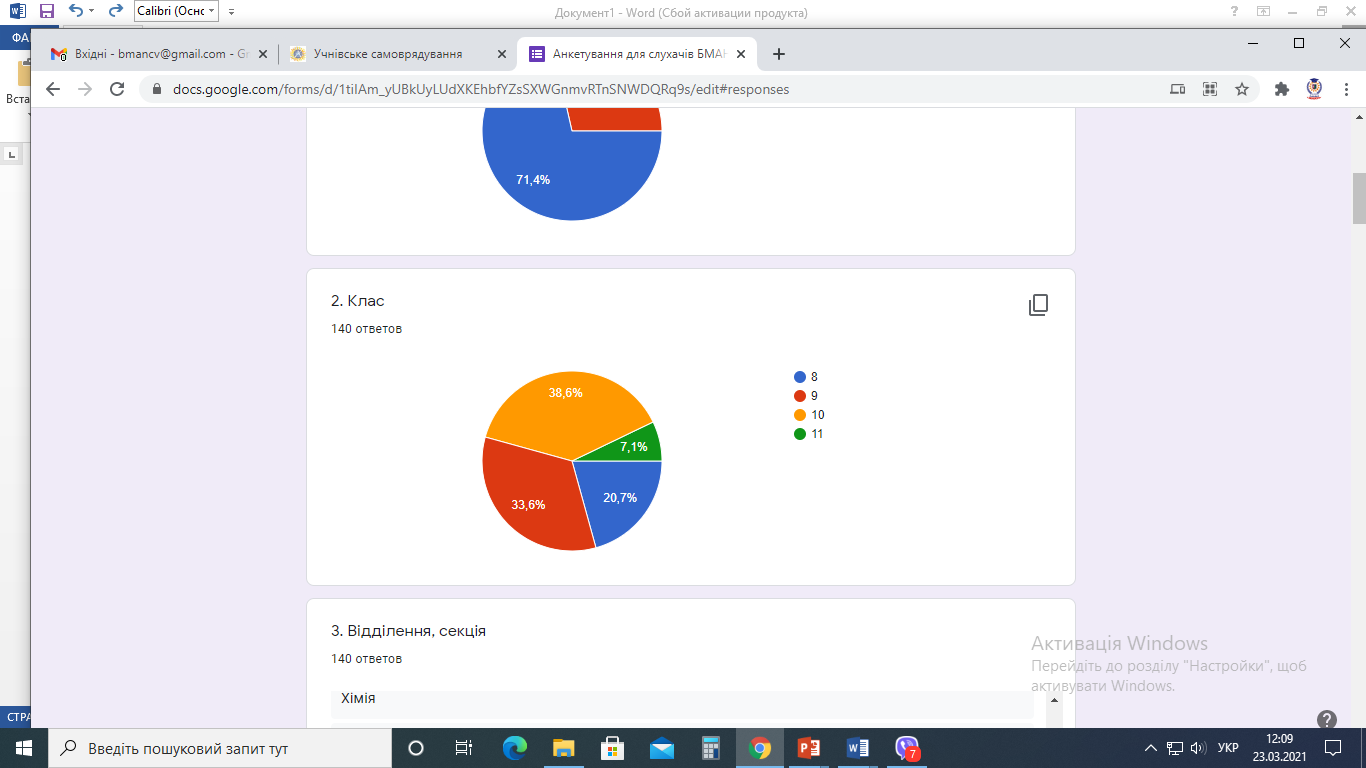 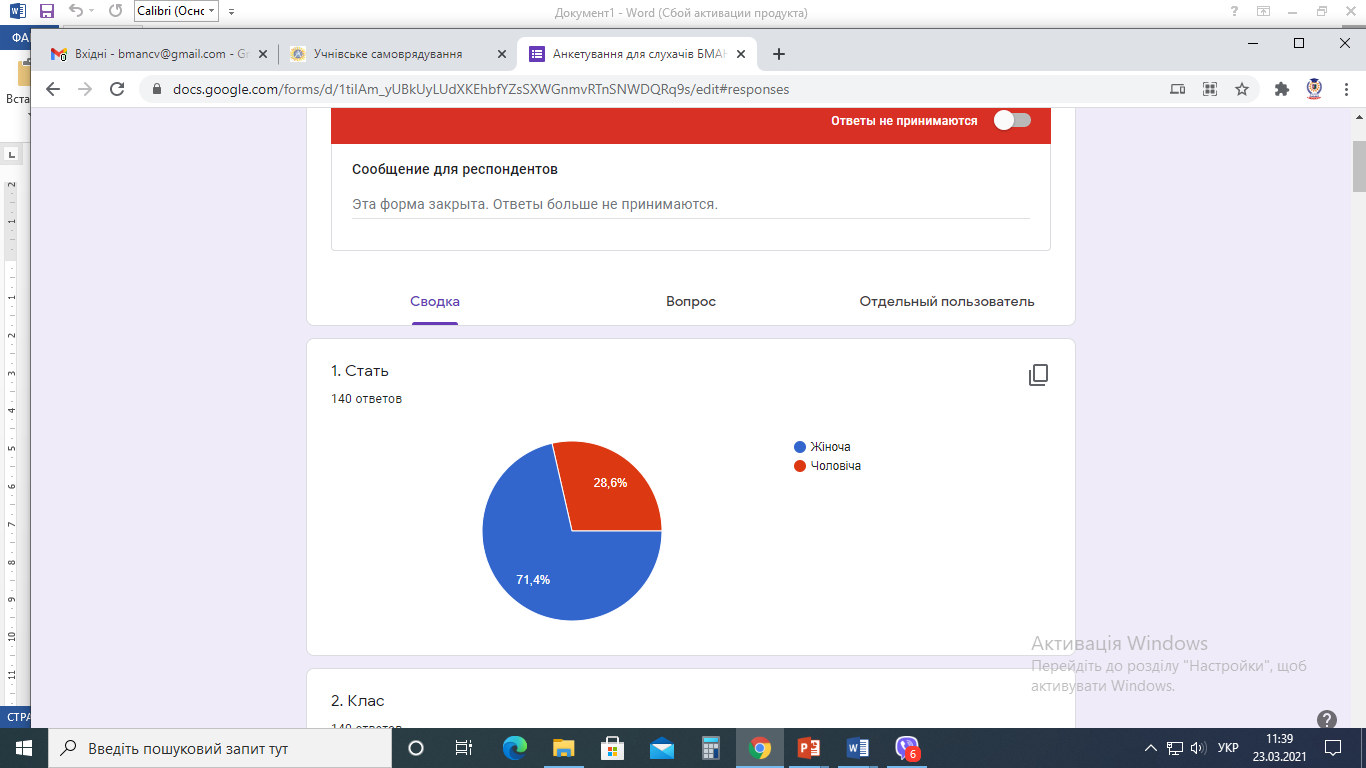 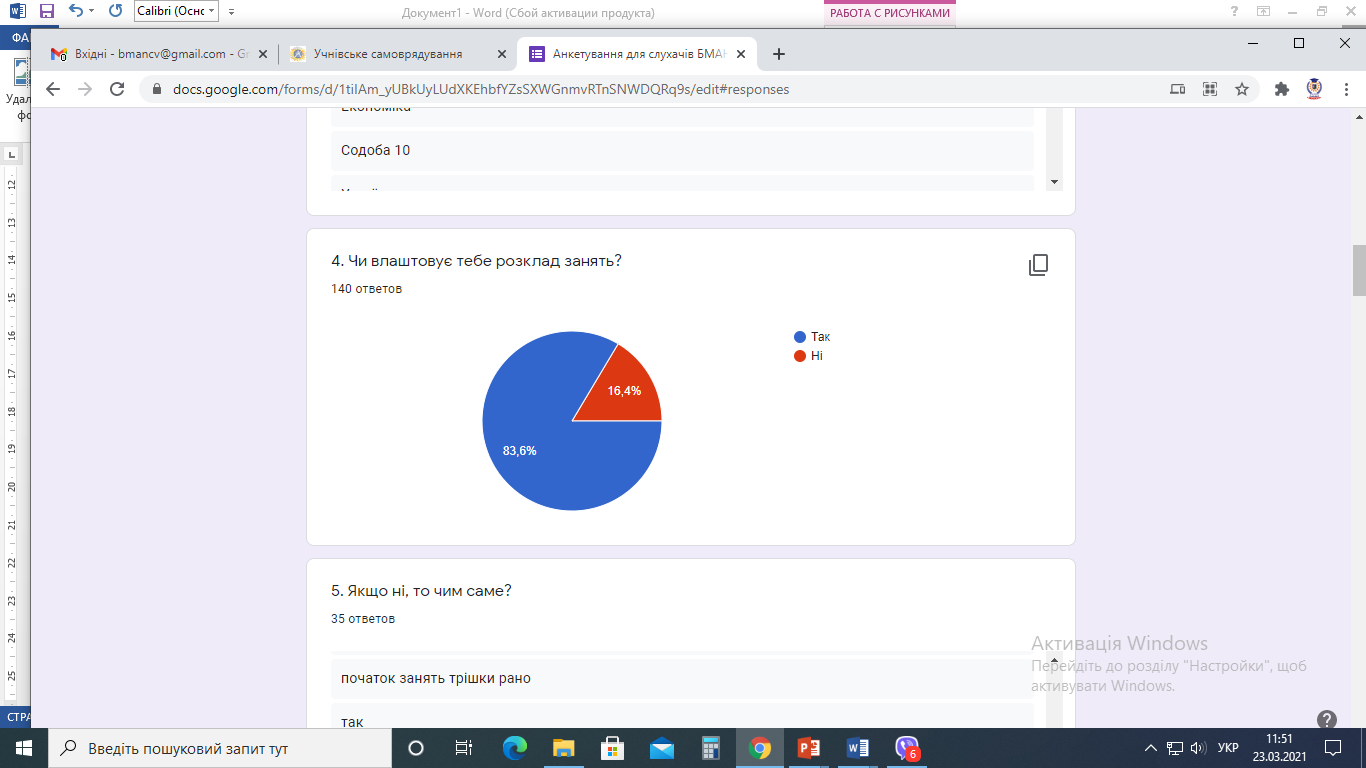 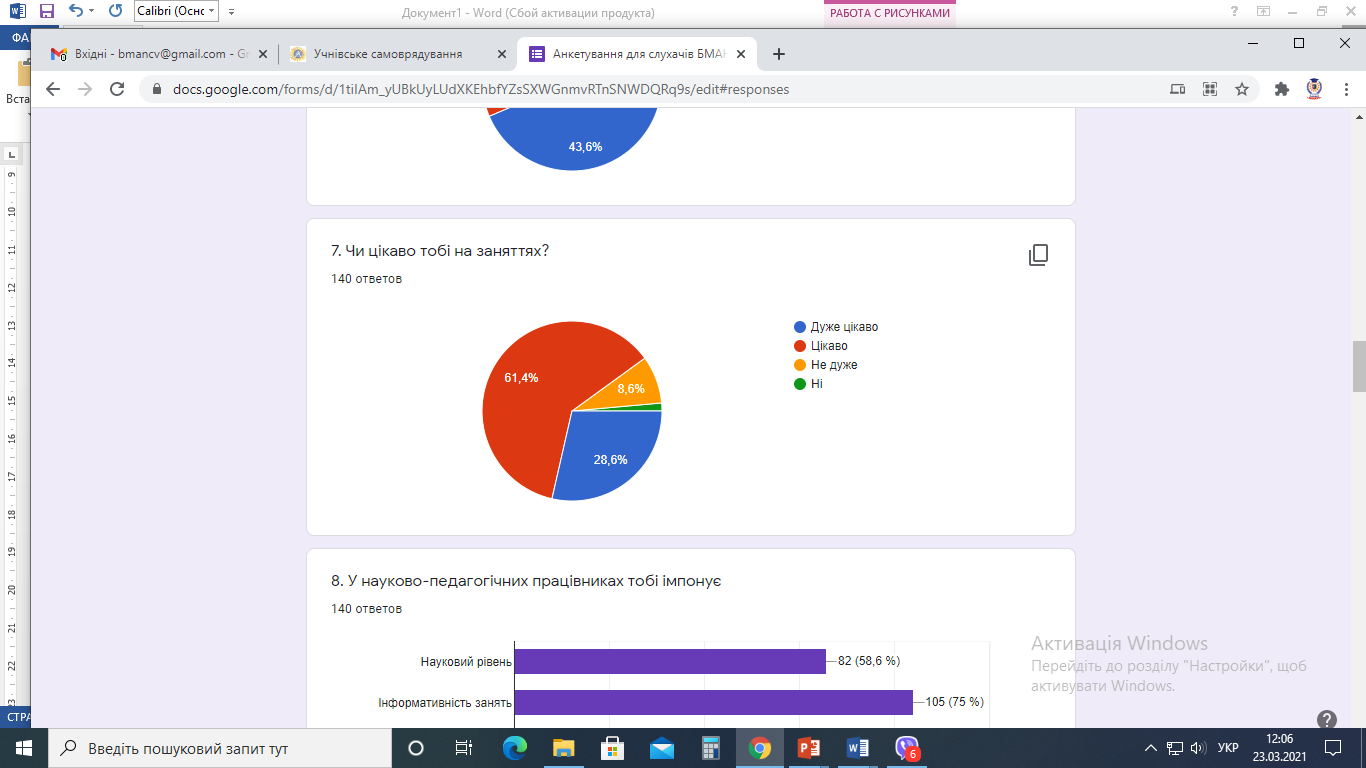 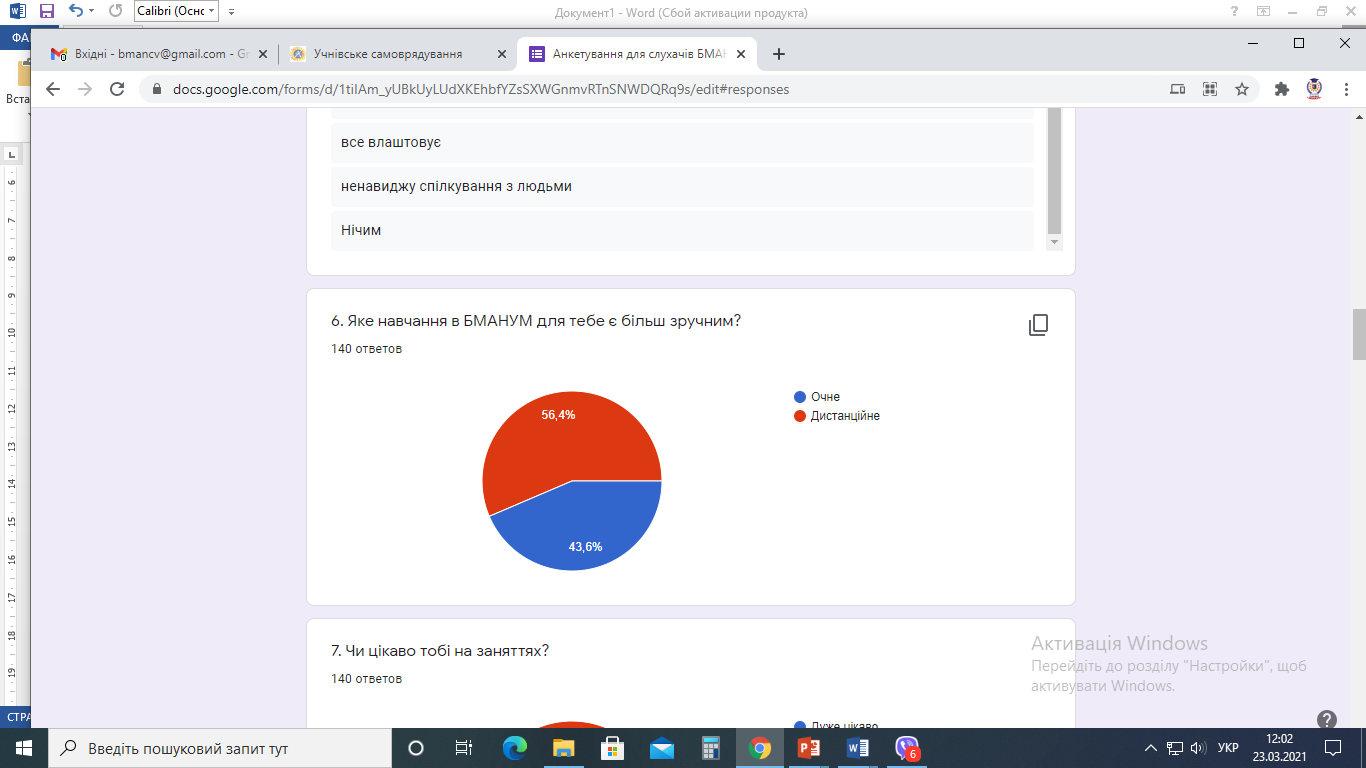 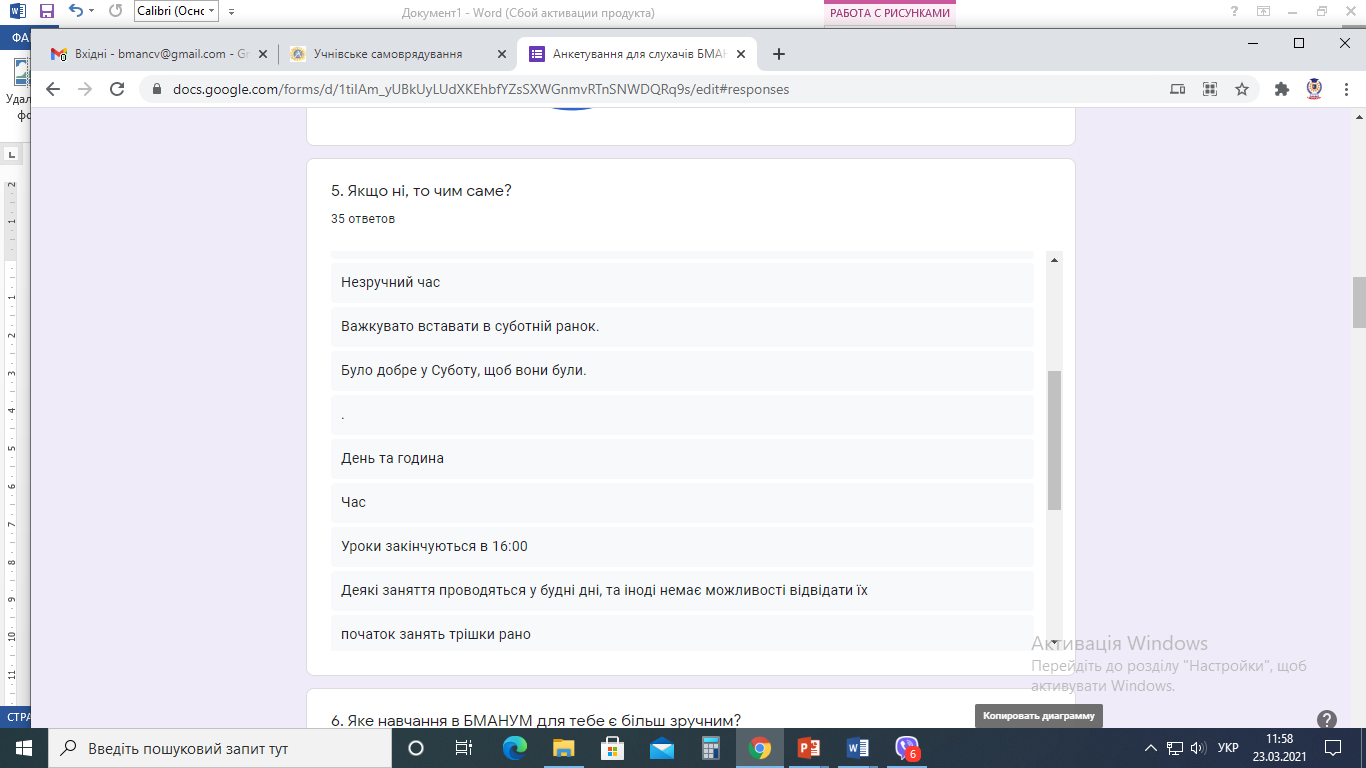 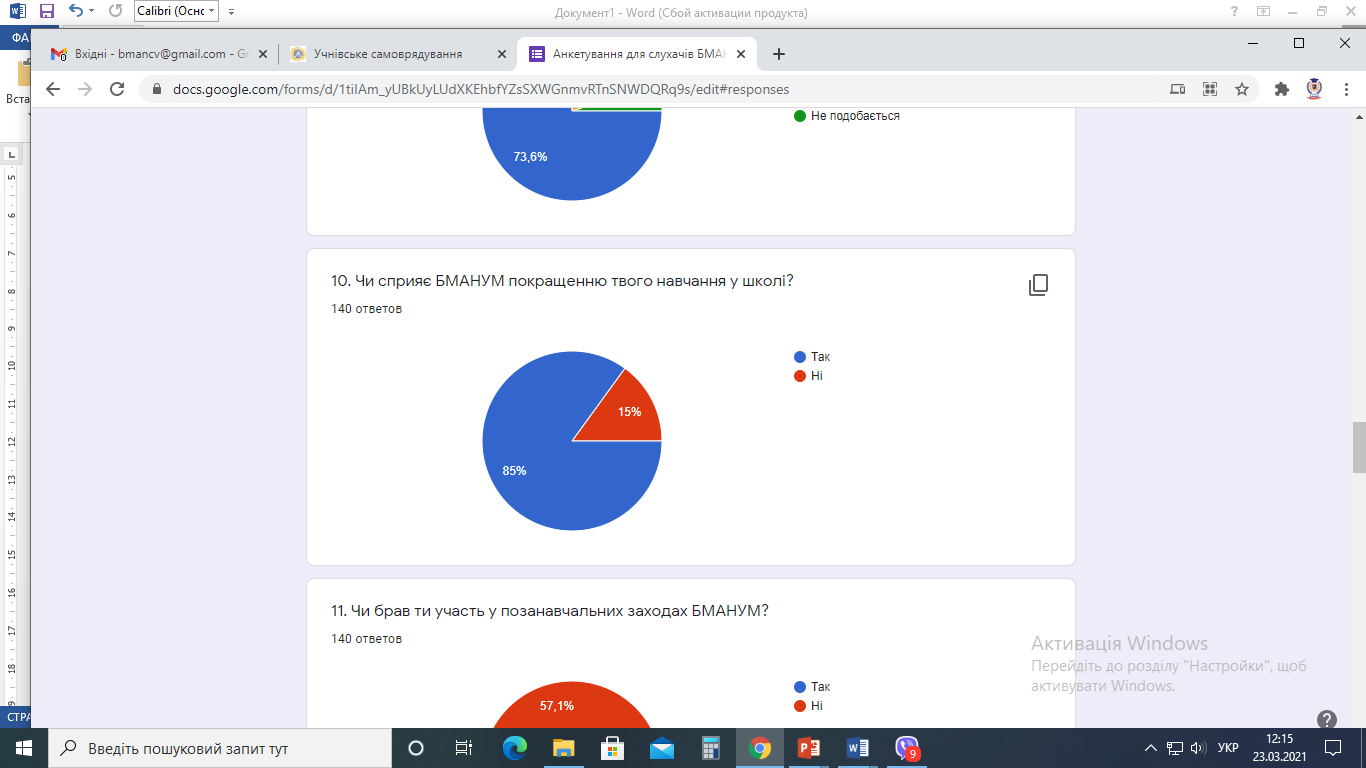 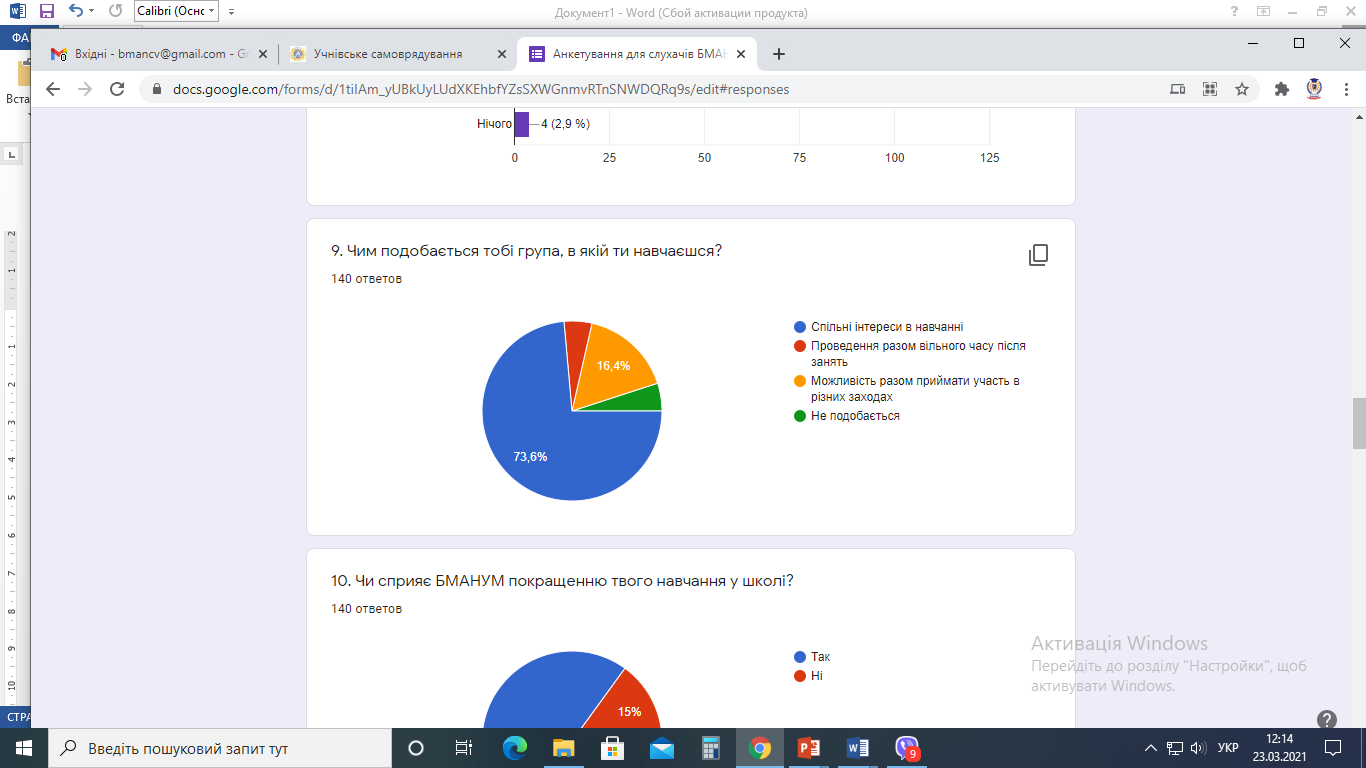 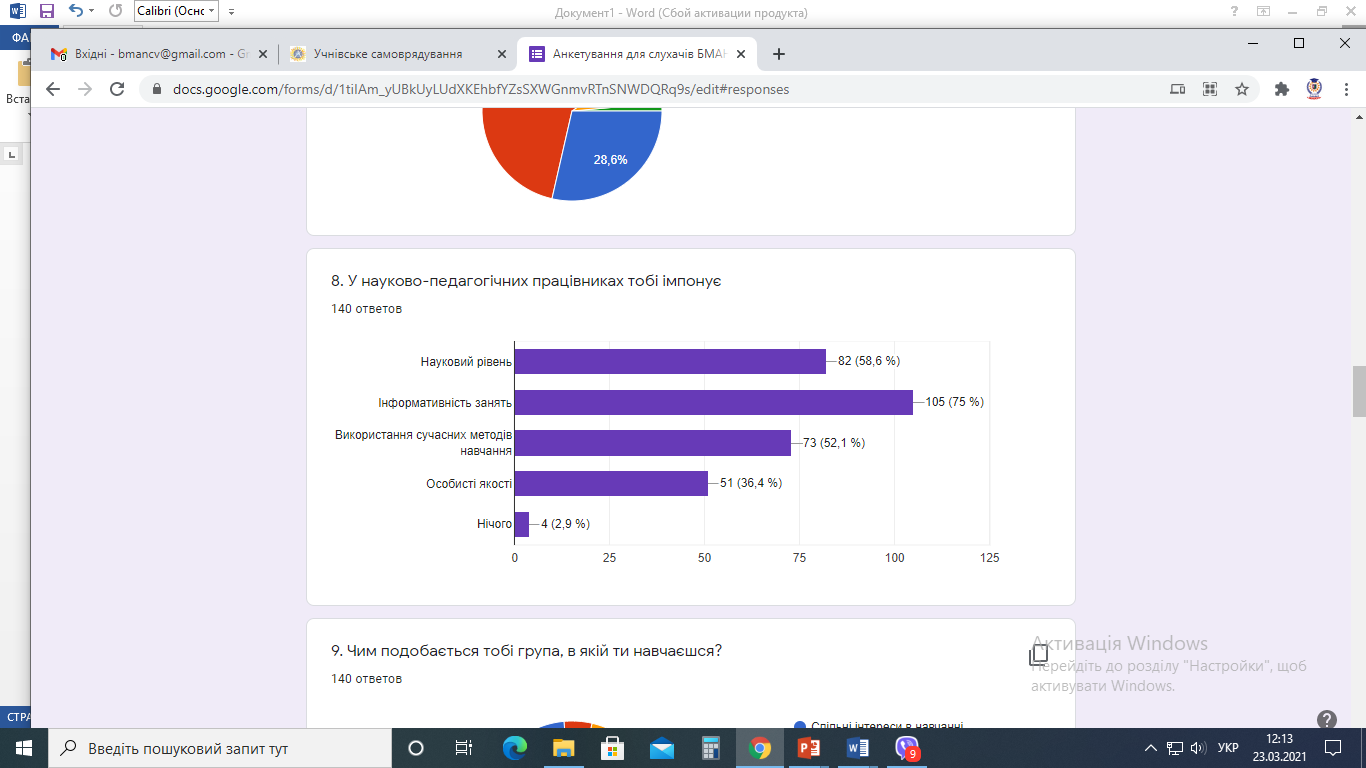 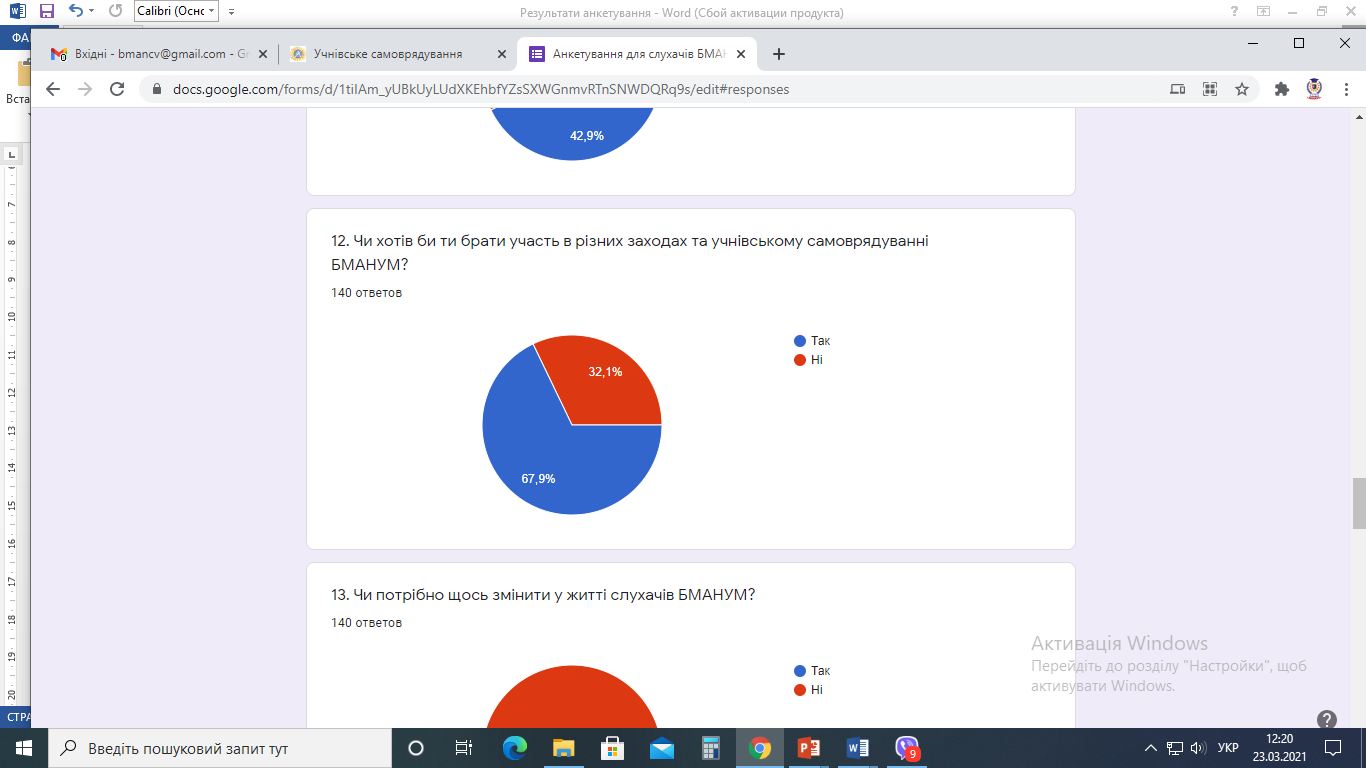 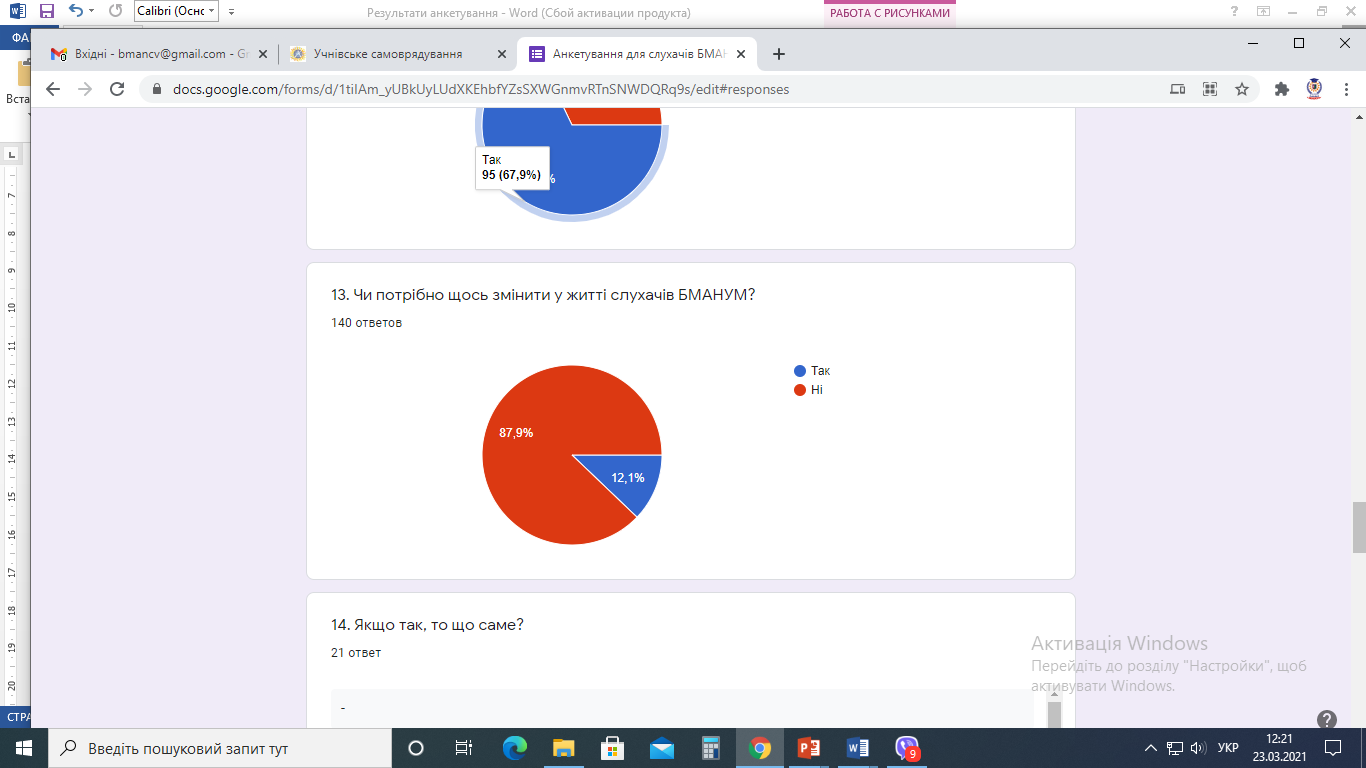 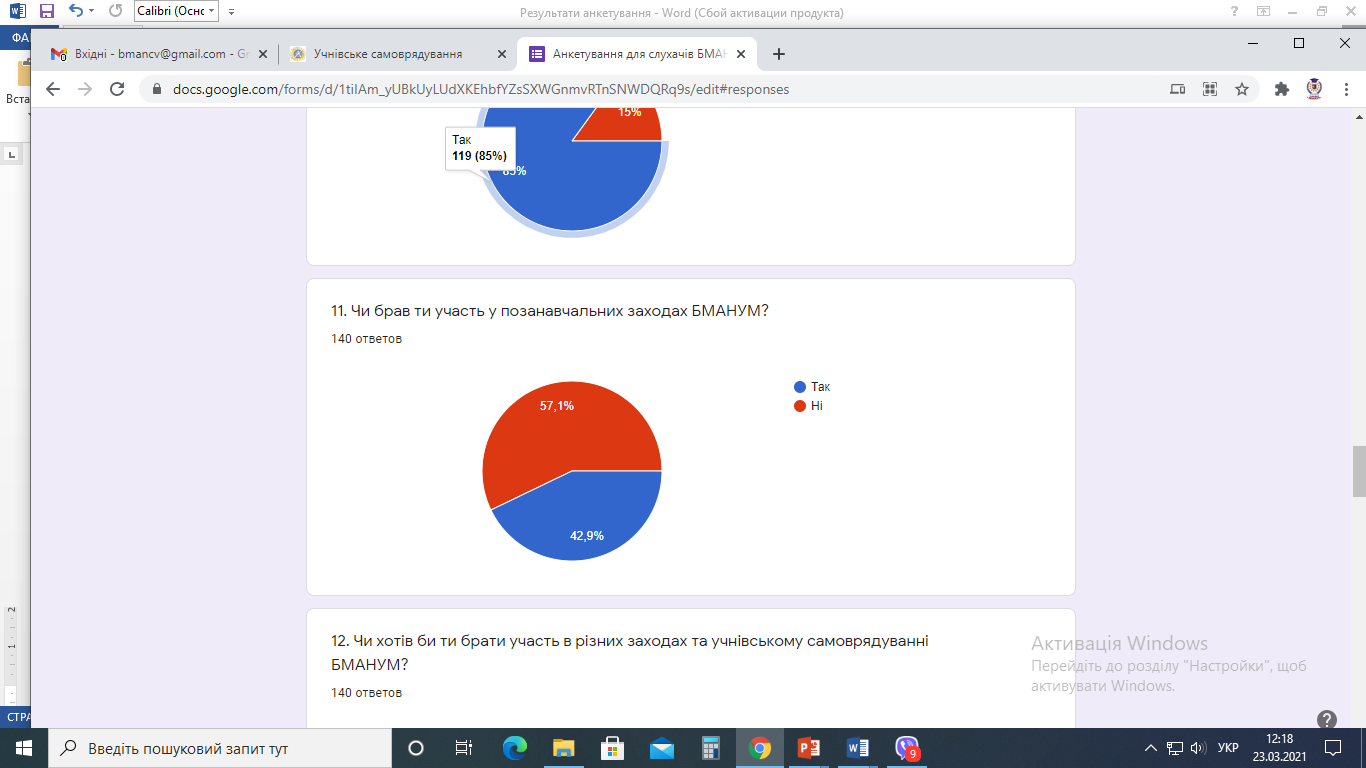 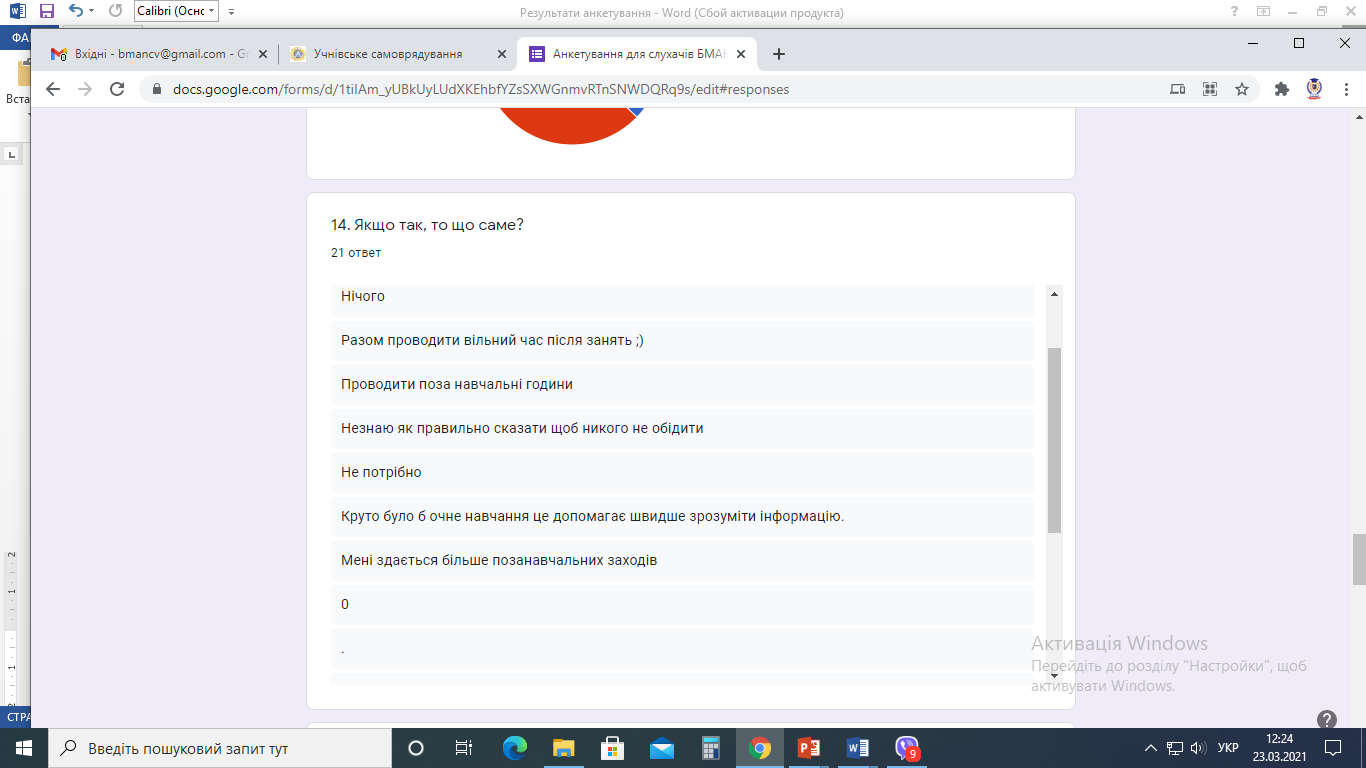 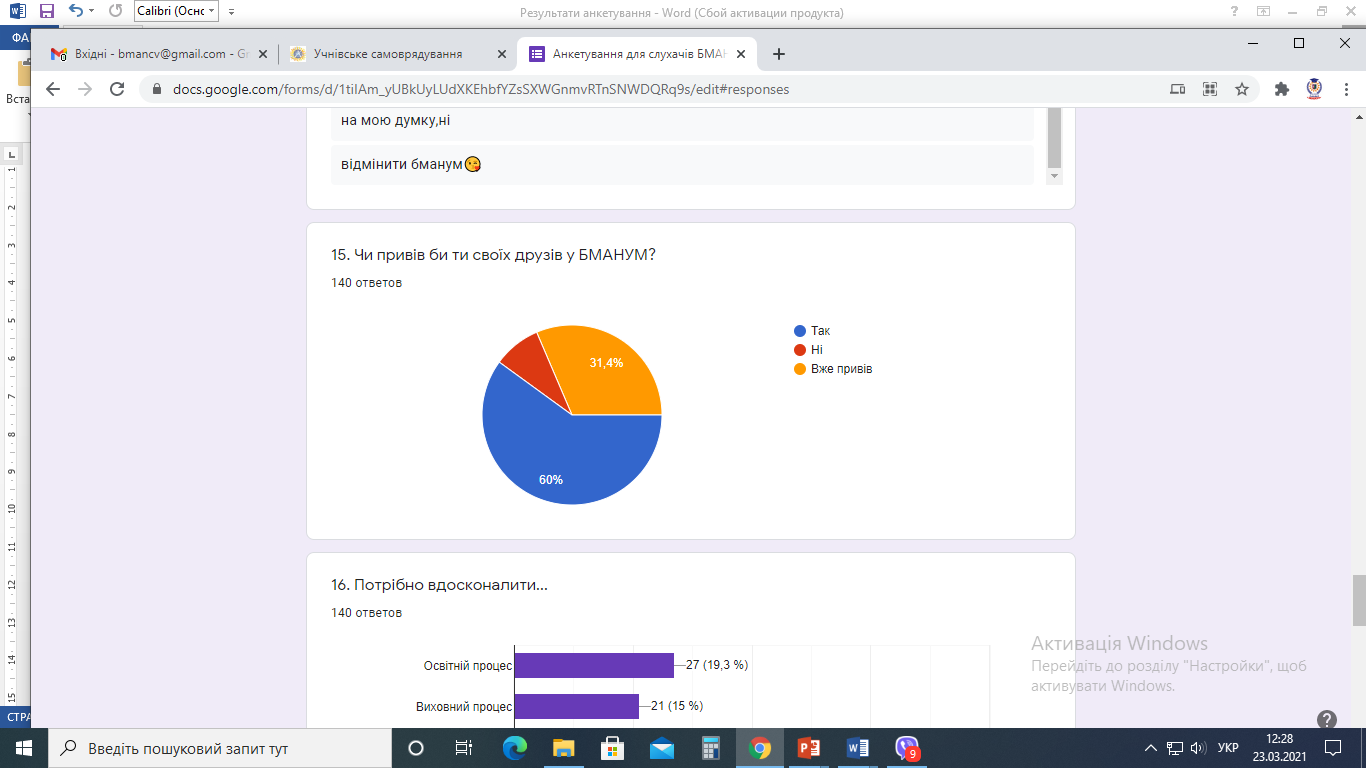 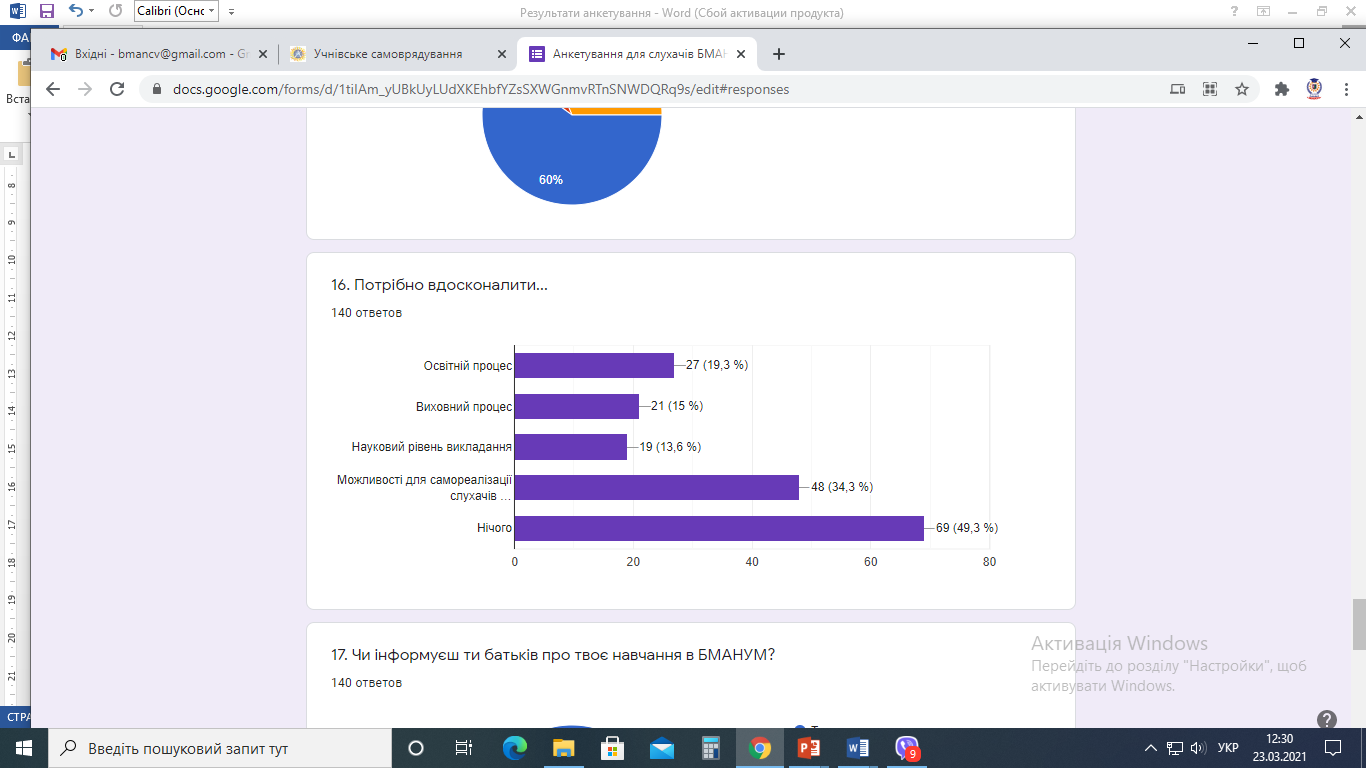 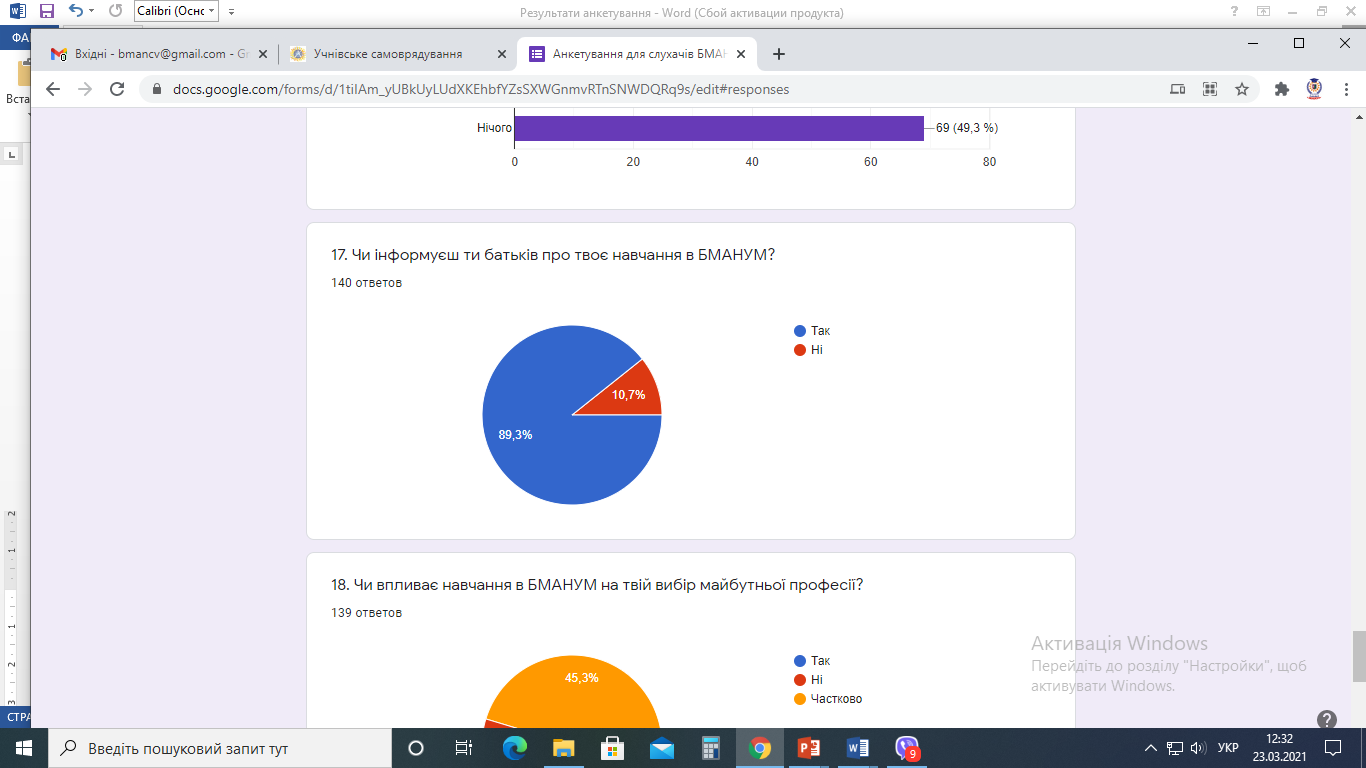 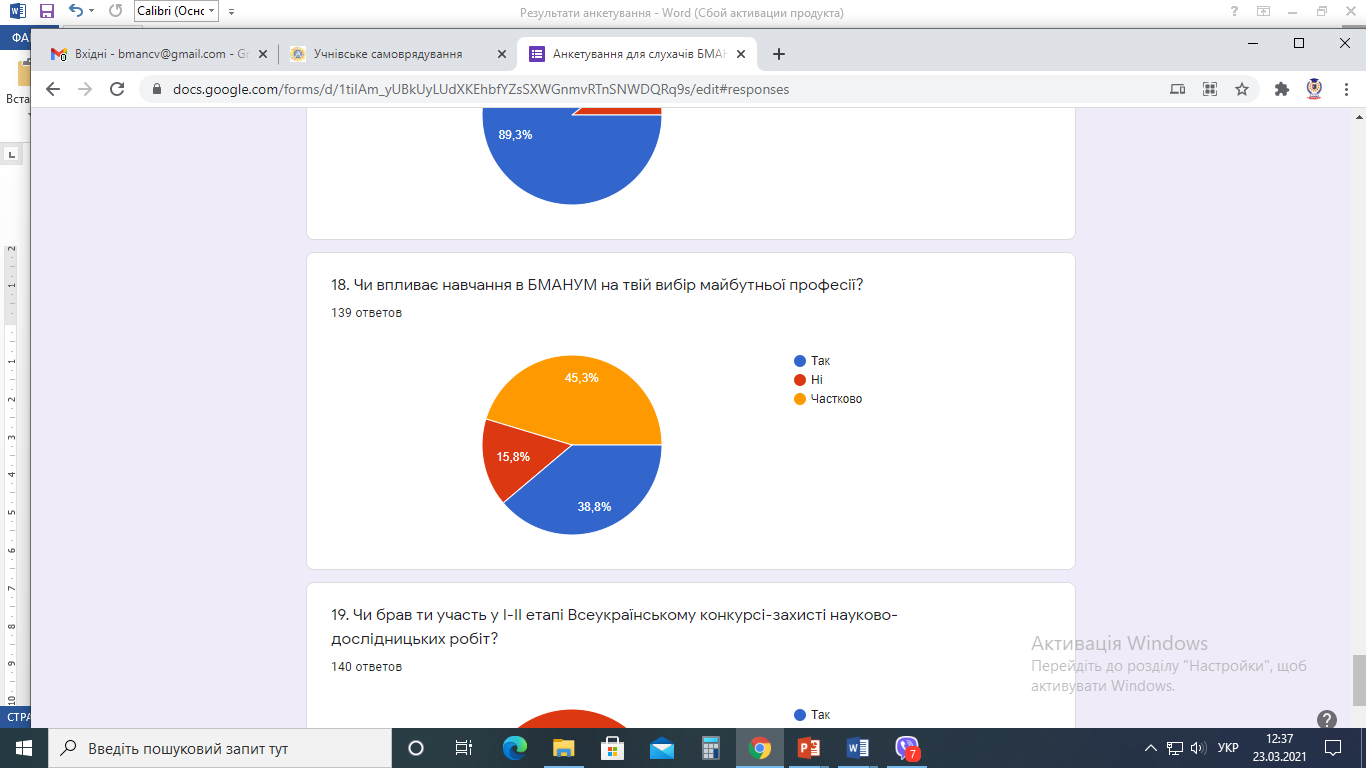 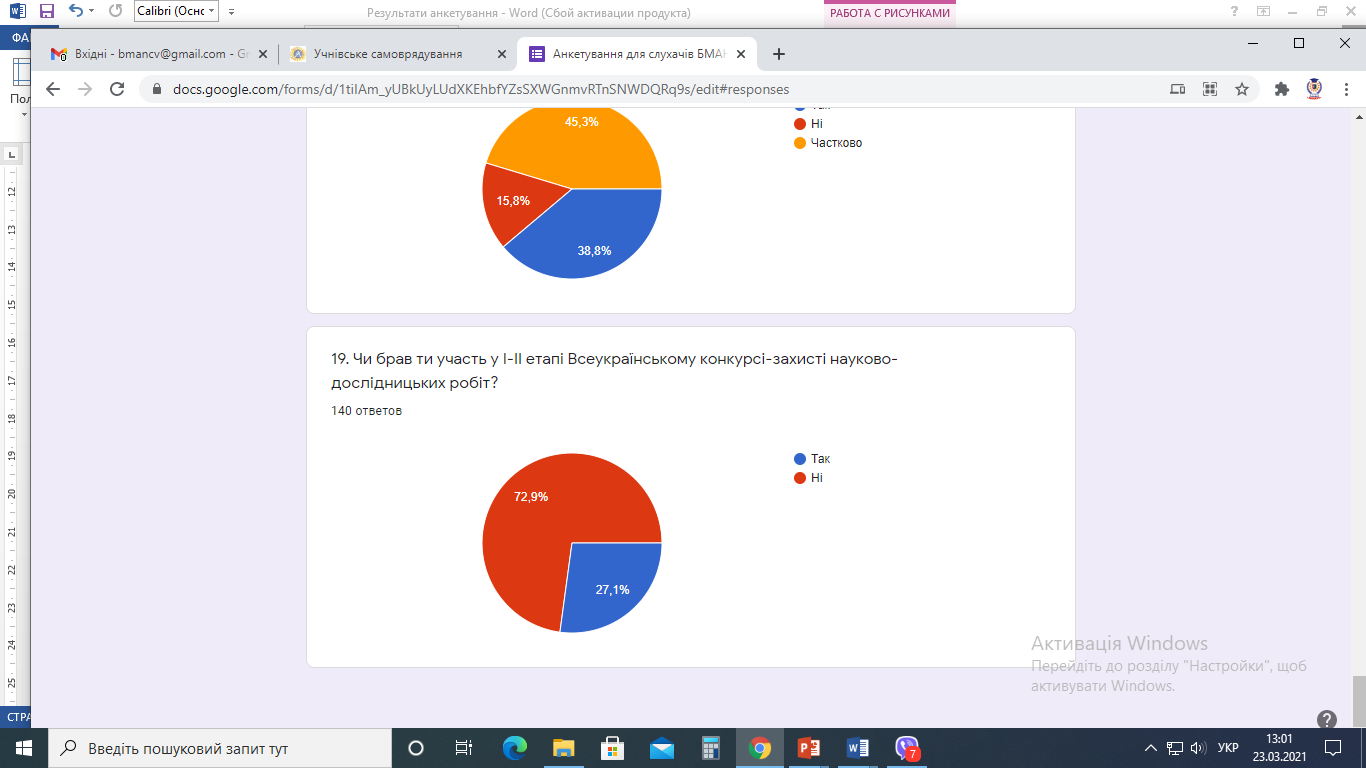 